鉄・脂肪・木・水・酸素・二酸化炭素・各種半導体物質・ポリエチレン・アミノ酸・タンパク質・プラスチック・ビニール・炭水化物アルミニウム・銀・ガラス・紙　　を分類しよう！その他にこういうわけかたもできる（　固体　）・・・木・金属・プラスチックなど（　液体　）・・・水・各種油・各種溶剤（　気体　）・・・空気・水素・アルゴンガスこれから勉強すること① 私たちの身のまわりにはたくさんの物質がある。　　　　② いろいろな物質の性質を調べる。調べ方　①（　温度　）を変えたときの変化　　② いろいろな気体の性質　　③ （　水溶液　）の性質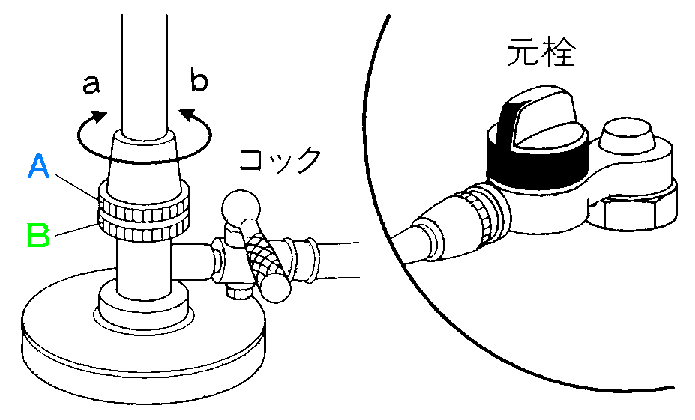 点検（必ず行うこと）１（　　 元栓　　 ）が閉まっているか。２（　　コック　　）が横向きになっているかどうか。３（　　空気ねじA　　）が閉まっているかどうか。動くかどうか。（閉まりすぎていないか）４（　　ガスねじB　　）が閉まっているかどうか。動くかどうか。（閉まりすぎていないか）マッチの使い方　●縦に使う　　●火がついたら横にする（縦にしていると火が上にのぼっていく）　●目的を達したら消す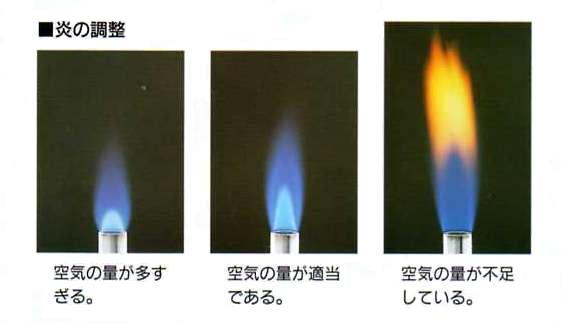 火のつけ方１（　元栓　）（　コック　）を開く。（ガスねじはまだ開けない）２マッチの火をつける。（すぐ火が消えないように軸を少し燃やす）３バーナの口にマッチの火を近づけ、ガスねじを開く。（赤い炎）４マッチの火を消す。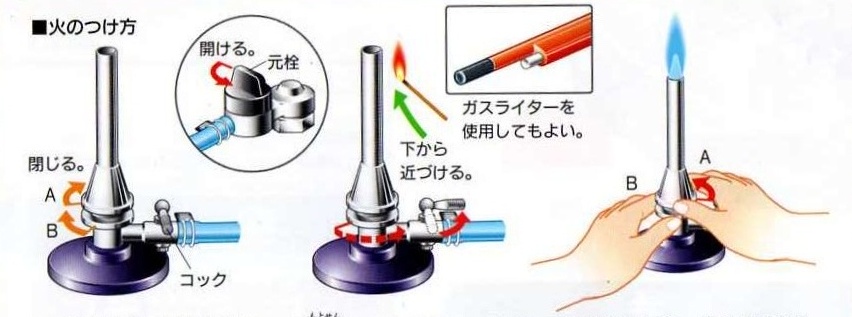 炎の調節（赤い炎を透明な青い炎に調整する）１ガスねじを左手で押さえ、（　　空気ねじ　　）を回す。２炎を見ながら、（　　青い透明　　）の炎に調節する。＊空気を入れすぎて火が消えたとき、すぐに元栓とコックを閉じる。火の消し方１、（　空気　）ねじを閉じ、次に（　ガス　）ねじを閉じる。＊きつく閉めないこと　２、元栓を閉じる。１年　　組　　番　氏名　　　　　　　　　　　　　金属鉄　・　アルミニウム　・　銀　・　銅　など化学的につくられたガソリン・ポリエチレン・プラスチック・ビニールなど生物がつくった炭水化物　・　アミノ酸　・　タンパク質　・　脂肪　など自然界にある木　・　水　・　酸素　・　二酸化炭素　・　食塩　など新物質セラミックス　など　各種半導体物質その他ガラス、紙